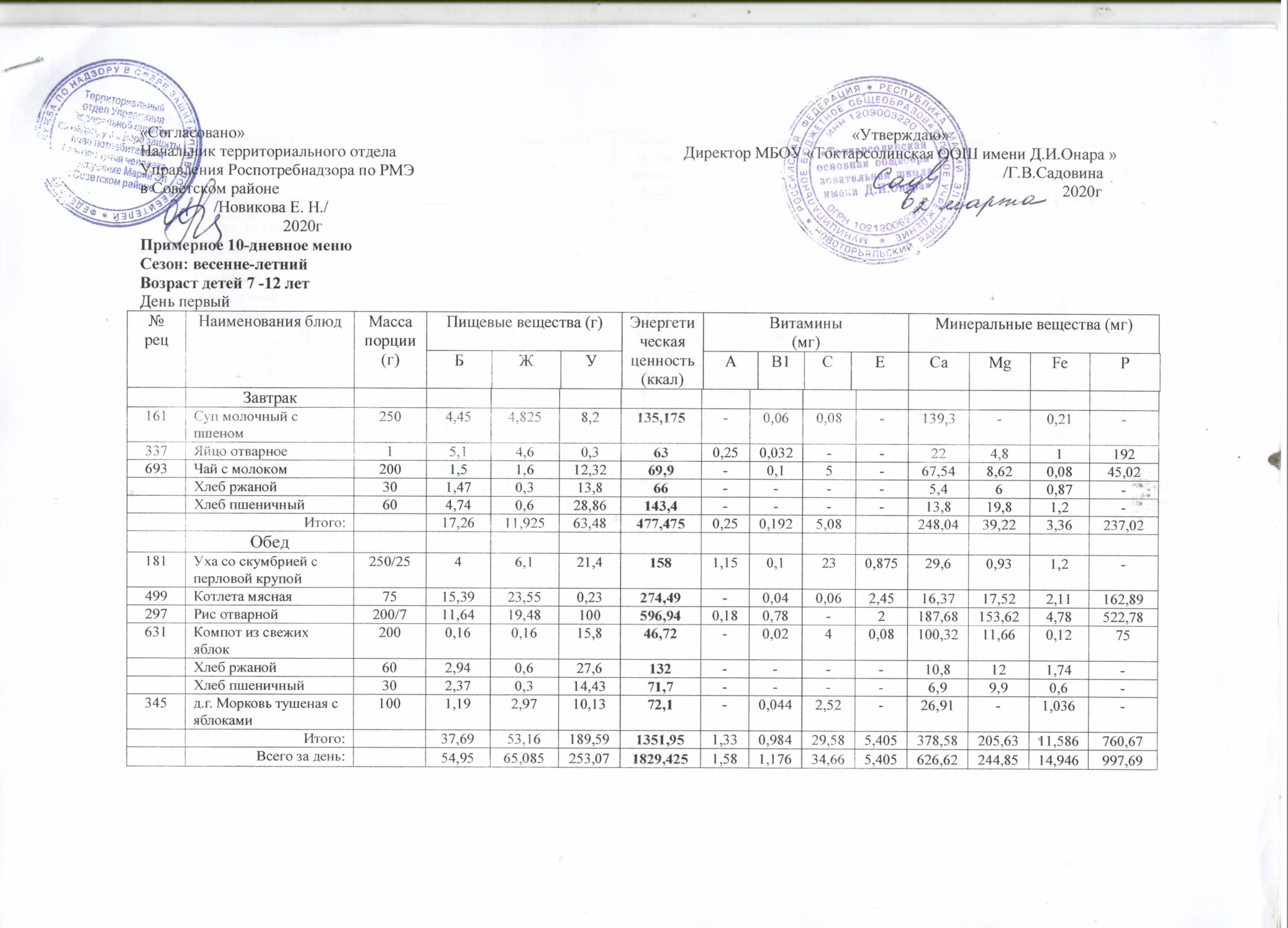 Примерное 10-дневное менюСезон: весенне-летнийВозраст детей 7 -12 летДень первыйДень второйДень третийДень четвертыйДень пятыйДень шестойДень седьмойДень восьмойДень девятыйДень десятый«Согласовано»Начальник территориального отделаУправления Роспотребнадзора по РМЭв Советском районе                  /Новикова Е. Н./2020г «Утверждаю»Директор МБОУ «Токтарсолинская ООШ имени Д.И.Онара »/Г.В.Садовина2020г№ рецНаименования блюдМасса порции (г)Пищевые вещества (г)Пищевые вещества (г)Пищевые вещества (г)Пищевые вещества (г)Пищевые вещества (г)Пищевые вещества (г)Энергетическаяценность(ккал) Энергетическаяценность(ккал) Витамины(мг)Витамины(мг)Витамины(мг)Витамины(мг)Витамины(мг)Витамины(мг)Витамины(мг)Минеральные вещества (мг)Минеральные вещества (мг)Минеральные вещества (мг)Минеральные вещества (мг)№ рецНаименования блюдМасса порции (г)ББЖЖУУЭнергетическаяценность(ккал) Энергетическаяценность(ккал) ААВ1В1С ЕЕCaMgFePPЗавтрак161Суп молочный с пшеном 2504,454,8254,8258,28,2135,175135,175--0,060,060,080,080,08-139,3-0,21-337Яйцо отварное15,14,64,60,30,363630,250,250,0320,032----224,81192693Чай с молоком2001,51,61,612,3212,3269,969,9--0,10,1555-67,548,620,0845,02Хлеб ржаной301,470,30,313,813,86666--------5,460,87-Хлеб пшеничный604,740,60,628,8628,86143,4143,4--------13,819,81,2-Итого:17,2611,92511,92563,4863,48477,475477,4750,250,250,1920,1925,085,085,08248,0439,223,36237,02Обед181Уха со скумбрией с перловой крупой250/2546,16,121,421,41581581,151,150,10,12323230,87529,60,931,2-499Котлета мясная7515,3923,5523,550,230,23274,49274,49--0,040,040,060,060,062,4516,3717,522,11162,89297Рис отварной200/711,6419,4819,48100100596,94596,940,180,180,780,78---2187,68153,624,78522,78631Компот из свежих яблок2000,160,160,1615,815,846,7246,72--0,020,024440,08100,3211,660,1275Хлеб ржаной602,940,60,627,627,6132132--------10,8121,74-Хлеб пшеничный	302,370,30,314,4314,4371,771,7--------6,99,90,6-345д.г. Морковь тушеная с яблоками1001,192,972,9710,1310,1372,172,1--0,0440,0442,522,522,52-26,91-1,036-Итого:37,6953,1653,16189,59189,591351,951351,951,331,330,9840,98429,5829,5829,585,405378,58205,6311,586760,67Всего за день:54,9565,08565,085253,07253,071829,4251829,4251,581,581,1761,17634,6634,6634,665,405626,62244,8514,946997,69№ рецНаименования блюдМасса порции (г)Пищевые вещества (г)Пищевые вещества (г)Пищевые вещества (г)Пищевые вещества (г)Пищевые вещества (г)Пищевые вещества (г)Энергетическаяценность(ккал) Энергетическаяценность(ккал) Витамины(мг)Витамины(мг)Витамины(мг)Витамины(мг)Витамины(мг)Витамины(мг)Витамины(мг)Минеральные вещества (мг)Минеральные вещества (мг)Минеральные вещества (мг)Минеральные вещества (мг)№ рецНаименования блюдМасса порции (г)ББЖЖУУЭнергетическаяценность(ккал) Энергетическаяценность(ккал) ААВ1В1С ЕЕCaMgFePPЗавтрак06002Пудинг из творога с повидлом200/2025,817,417,450,950,94964960,050,050,060,061110,24340511,3194,8796Масло сливочное10-8,28,20,10,175755959------1--2	692Кофейный напиток2002,42,662,6620,5420,54110,7110,7--0,020,021,081,081,080,06100,3211,660,1275Хлеб ржаной301,470,30,313,813,86666--------5,460,87-Хлеб пшеничный604,740,60,628,8628,86143,4143,4--------13,819,81,2-Итого:34,4129,1629,16114,2114,2891,1891,159,0559,050,080,082,082,082,080,3460,5288,463,49271,87Обед124Щи из свежей капусты25024,34,3101088880,390,390,010,013,83,83,80,0439,327,131,2613,69437Гуляш10012,5512,9912,994,014,01182,25182,251,491,490,070,075,075,075,072,2530,5224,032,1119,19332Рожки отварные20017,5418,718,7115,86115,86336,51336,51--0,320,32---10,623,127,43,1146,74  639Компот из кураги2001,2--31,631,6126126--0,010,010,80,80,8-32,413,62,4617,52Хлеб ржаной602,940,60,627,627,6132132--------10,8121,74-Хлеб пшеничный	302,370,30,314,4314,4371,771,7--------6,99,90,6-340д.г. Свекла тушеная в сметанном соусе1001,621,291,2910,410,459,759,7--0,0210,0211,1411,1411,141-38,24-1,318-Итого:40,2238,1838,18213,9213,9996,16996,161,881,880,4310,43110,81110,81110,81112,91161,26114,0612,578297,14Всего за день:74,6367,3467,34328,1328,11887,261887,2660,9360,930,5110,51112,89112,89112,89113,21621,78202,5216,068569,01№ рецНаименования блюдМасса порции (г)Пищевые вещества (г)Пищевые вещества (г)Пищевые вещества (г)Пищевые вещества (г)Пищевые вещества (г)Пищевые вещества (г)Энергетическаяценность(ккал) Энергетическаяценность(ккал) Витамины(мг)Витамины(мг)Витамины(мг)Витамины(мг)Витамины(мг)Витамины(мг)Витамины(мг)Минеральные вещества (мг)Минеральные вещества (мг)Минеральные вещества (мг)Минеральные вещества (мг)№ рецНаименования блюдМасса порции (г)ББЖЖУУЭнергетическаяценность(ккал) Энергетическаяценность(ккал) ААВ1В1С ЕЕCaMgFePPЗавтрак302Каша манная200/58,410,8810,8835,3435,34274,22274,220,060,060,320,3217,617,617,60,06216,0829,880,5183,8697Сыр204,645,95,9--71,6671,6652520,010,010,140,140,140,117670,2100697Молоко кипяченное20066,46,49,49,4120120--0,360,36202020-----Хлеб ржаной301,470,30,313,813,86666--------5,460,87-Хлеб пшеничный604,740,60,628,8628,86143,4143,4--------13,819,81,2-Итого:25,2524,0824,0887,487,4675,28675,2852,0652,060,690,6937,7437,7437,74411,2862,682,77283,86Обед07009Мясо отварное257,061,091,09--35,8635,86--0,020,02---0,015,48,070,5958,07  110Борщ2500,750,050,055,35,323,5823,581,021,02--12,912,912,90,018,5910,6250,8521,75377Рыба жареная75145,95,9--1081080,010,010,080,081,11,11,12,2824,433,550,49148,7508Гречка отварная 200/78,77,87,842,642,62792791,541,54-----3,421,68752,4629,54648Кисель из концентрата 200---14,414,472720,50,50,60,63030303,5592--Хлеб ржаной602,940,60,627,627,6132132--------10,8121,74-Хлеб пшеничный	302,370,30,314,4314,4371,771,7--------6,99,90,6-78д.г. Икра морковная 1503,4510,210,217,5517,55178,5178,5--0,050,059,99,99,9-58,5-9,9-Итого:39,2725,9425,94121,88121,88900,64900,643,073,070,750,7553,953,953,99,22175,27151,14516,63258,06Всего за день:64,5250,0250,02209,28209,281575,921575,9255,1355,131,441,4491,6491,6491,649,22586,55213,82519,4541,92№ рецНаименования блюдМасса порции (г)Пищевые вещества (г)Пищевые вещества (г)Пищевые вещества (г)Пищевые вещества (г)Пищевые вещества (г)Пищевые вещества (г)Энергетическаяценность(ккал) Энергетическаяценность(ккал) Витамины(мг)Витамины(мг)Витамины(мг)Витамины(мг)Витамины(мг)Витамины(мг)Витамины(мг)Минеральные вещества (мг)Минеральные вещества (мг)Минеральные вещества (мг)Минеральные вещества (мг)№ рецНаименования блюдМасса порции (г)ББЖЖУУЭнергетическаяценность(ккал) Энергетическаяценность(ккал) ААВ1В1С ЕЕCaMgFePPЗавтрак161Суп молочный с рожками2508,19,19,124,824,8216,4216,40,0250,0250,350,351010100,0256,5753,3250,3220,675337Яйцо отварное15,14,64,60,30,363630,250,250,0320,032----224,81192685Чай с сахаром200---9,989,9839,939,9--------16,33,580,040,04Хлеб ржаной301,470,30,313,813,86666--------5,460,87-Хлеб пшеничный604,740,60,628,8628,86143,4143,4--------13,819,81,2-Итого:19,4114,614,677,7477,74528,7528,70,2750,2750,3820,3821010100,02564,07537,5053,43212,715Обед139Суп гороховый2505,0250,040,0413,57513,57574,874,81,151,150,10,13,0253,0253,0250,875116,17529,43,375129,37507035Курица отварная10015,78,98,90,40,41441440,040,040,070,072220,0214191,3138,55520Картофельное пюре200/72,6833,4233,427,587,58348,04348,040,360,360,060,062,022,022,020,88227,1822,20,5146,64  639Компот из сухофруктов2000,48--25,6825,6898,3698,360,160,16--0,820,820,82-19,4815,320,5431,94Хлеб ржаной602,940,60,627,627,6132132--------10,8121,74-Хлеб пшеничный	302,370,30,314,4314,4371,771,7--------6,99,90,6-78д.г. Икра свекольная1503,4510,210,217,5517,55178,5178,5--0,050,059,99,99,9-58,5-9,9-Итого:32,64553,4653,46106,815106,8151047,41047,41,711,710,280,2817,76517,76517,7651,775453,035107,8217,955446,505Всего за день:52,05568,0668,06184,555184,5551576,11576,11,9851,9850,6620,66227,76527,76527,7651,8517,11145,32521,385659,22№ рецНаименования блюдМасса порции (г)Пищевые вещества (г)Пищевые вещества (г)Пищевые вещества (г)Пищевые вещества (г)Пищевые вещества (г)Пищевые вещества (г)Энергетическаяценность(ккал) Энергетическаяценность(ккал) Витамины(мг)Витамины(мг)Витамины(мг)Витамины(мг)Витамины(мг)Витамины(мг)Витамины(мг)Минеральные вещества (мг)Минеральные вещества (мг)Минеральные вещества (мг)Минеральные вещества (мг)№ рецНаименования блюдМасса порции (г)ББЖЖУУЭнергетическаяценность(ккал) Энергетическаяценность(ккал) ААВ1В1С ЕЕCaMgFePPЗавтрак302Каша овсяная200/5611,211,226,426,42382380,010,010,170,171,271,271,270,03142,38710,8768,996Колбаса5017,6417,0517,0541,1741,17378,52378,52--0,20,2---3,52151,1739,72,2229,41  693Какао2005,725,765,7638,4238,42218,98218,980,020,020,060,061,921,921,920,3179,4226,060,92179,02Хлеб ржаной301,470,30,313,813,86666--------5,460,87-Хлеб пшеничный604,740,60,628,8628,86143,4143,4--------13,819,81,2-Итого:35,5734,9134,91148,65148,651044,91044,90,030,030,430,433,193,193,193,85492,17162,566,06477,42Обед111Суп с макаронными изд2502,92,52,521211201200,460,46--0,740,740,740,0421,231,121,95,65492Плов20014,1411,711,713,9713,97214,34214,340,550,550,150,150,670,670,671,8822,6136,882,33205,26631Компот из свежих яблок2000,160,160,1615,815,846,7246,72--0,020,024440,08100,3211,660,1275Хлеб ржаной602,940,60,627,627,6132132--------10,8121,74-Хлеб пшеничный	302,370,30,314,4314,4371,771,7--------6,99,90,6-214д.г. тушеная        капуста1001,881,931,935,95,946,3146,310,170,170,030,0340,3240,3240,320,1546,6315,350,5931,15Итого:24,3917,1917,1998,798,7631,07631,071,181,180,20,245,7345,7345,732,15208,46116,917,28317,06Всего за день:59,851,9451,94245,95245,951701,251701,251,711,711,211,2174,9274,9274,929,42659,31269,8113,22719,48№ рецНаименования блюдМасса порции (г)Пищевые вещества (г)Пищевые вещества (г)Пищевые вещества (г)Пищевые вещества (г)Пищевые вещества (г)Пищевые вещества (г)Энергетическаяценность(ккал) Энергетическаяценность(ккал) Витамины(мг)Витамины(мг)Витамины(мг)Витамины(мг)Витамины(мг)Витамины(мг)Витамины(мг)Минеральные вещества (мг)Минеральные вещества (мг)Минеральные вещества (мг)Минеральные вещества (мг)№ рецНаименования блюдМасса порции (г)ББЖЖУУЭнергетическаяценность(ккал) Энергетическаяценность(ккал) ААВ1В1С ЕЕCaMgFePPЗавтрак302Каша пшенная200/55,89,29,231,831,82762760,020,020,180,181,251,251,250,03130,4551,42106,9397Сыр204,645,95,9--71,6671,6652520,010,010,140,140,140,117670,2100697Молоко кипяченное20066,46,49,49,4120120--0,360,36202020-----Хлеб ржаной301,470,30,313,813,86666--------5,460,87-Хлеб пшеничный604,740,60,628,8628,86143,4143,4--------13,819,81,2-Итого:22,6522,422,483,8683,86677,06677,0652,0252,020,550,5521,3921,3921,390,13325,687,83,69206,93Обед  181Уха со скумбрией с перловой крупой250/2546,16,121,421,41581581,151,150,10,12323230,87529,60,931,2-499Котлета мясная7515,3923,5523,550,230,23274,49274,49--0,040,040,060,060,062,4516,3717,522,11162,89332Рожки отварные20017,5418,718,7115,86115,86336,51336,51--0,320,32---10,623,127,43,1146,74639Напиток из шиповника2000,70,30,322,822,89797----707070-----Хлеб ржаной602,940,60,627,627,6132132--------10,8121,74-Хлеб пшеничный	302,370,30,314,4314,4371,771,7--------6,99,90,6-345д.г. Морковь тушеная с яблоками1001,192,972,9710,1310,1372,172,1--0,0440,0442,522,522,52-26,91-1,036-Итого:44,1352,5252,52212,45212,451141,81141,81,151,150,5040,50495,5895,5895,5813,94593,6867,759,786309,63Всего за день:66,7874,9274,92296,31296,311818,861818,8653,1753,171,0541,054116,97116,97116,9714,075419,28155,5513,476516,56№ рецНаименования блюдМасса порции (г)Пищевые вещества (г)Пищевые вещества (г)Пищевые вещества (г)Пищевые вещества (г)Пищевые вещества (г)Пищевые вещества (г)Энергетическаяценность(ккал) Энергетическаяценность(ккал) Витамины(мг)Витамины(мг)Витамины(мг)Витамины(мг)Витамины(мг)Витамины(мг)Витамины(мг)Минеральные вещества (мг)Минеральные вещества (мг)Минеральные вещества (мг)Минеральные вещества (мг)№ рецНаименования блюдМасса порции (г)ББЖЖУУЭнергетическаяценность(ккал) Энергетическаяценность(ккал) ААВ1В1С ЕЕCaMgFePЗавтрак06005Сырники из творога с мол.сгущ.200/253827,827,875,2475,247027020,050,050,060,061110,45340511,3201,6196Масло сливочное10-8,28,20,10,175755959------1--2	692Кофейный напиток2002,42,662,6620,5420,54110,7110,7--0,020,021,081,081,080,06100,3211,660,1275Хлеб ржаной301,470,30,313,813,86666--------5,460,87-Хлеб пшеничный604,740,60,628,8628,86143,4143,4--------13,819,81,2-Итого:46,6139,5639,56138,54138,541097,11097,159,0559,050,080,082,082,082,080,51460,5288,463,49278,61Обед07009Мясо отварное257,061,091,09--35,8635,86--0,020,02---0,015,48,070,5958,07124Щи из свежей капусты25024,34,3101088880,390,390,010,013,83,83,80,0439,327,131,2613,69243Сосиски508,6922,8422,841,81,8247,15247,150,080,08-----0,197,4415,511,74137,39648Гречка отварная 200/78,77,87,842,642,62792791,541,54-----3,421,68752,4629,54685Чай с сахаром200---9,989,9839,939,9--------16,33,580,040,04Хлеб ржаной602,940,60,627,627,6132132--------10,8121,74-Хлеб пшеничный	302,370,30,314,4314,4371,771,7--------6,99,90,6-310д.г. Овощи припущенные1503,4510,210,217,5517,55178,5178,5--0,050,059,99,99,9-58,5-9,9-Итого:35,2147,1347,13123,96123,961072,111072,112,012,010,080,0813,713,713,73,66146,32151,1918,33238,73Всего за день:81,8286,6986,69262,5262,52169,212169,2161,0661,060,160,1615,7815,7815,784,17606,84239,6521,82517,34№ рецНаименования блюдМасса порции (г)Пищевые вещества (г)Пищевые вещества (г)Пищевые вещества (г)Пищевые вещества (г)Пищевые вещества (г)Пищевые вещества (г)Энергетическаяценность(ккал) Энергетическаяценность(ккал) Витамины(мг)Витамины(мг)Витамины(мг)Витамины(мг)Витамины(мг)Витамины(мг)Витамины(мг)Минеральные вещества (мг)Минеральные вещества (мг)Минеральные вещества (мг)Минеральные вещества (мг)№ рецНаименования блюдМасса порции (г)ББЖЖУУЭнергетическаяценность(ккал) Энергетическаяценность(ккал) ААВ1В1С ЕЕCaMgFePPЗавтрак161Суп молочный с овсянными.хл.2504,454,84,88,28,2135,18135,18--0,060,060,810,810,81-139,35-0,21-337Яйцо отварное15,14,64,60,30,363630,250,250,0320,032----224,81192648Кисель из концентрата 200---14,414,472720,50,50,60,63030303,5592--Хлеб ржаной301,470,30,313,813,86666--------5,460,87-Хлеб пшеничный604,740,60,628,8628,86143,4143,4--------13,819,81,2-Итого:15,7610,310,365,5665,56479,58479,580,750,750,6920,69230,8130,8130,813,5239,5532,63,28192Обед07009Мясо отварное257,061,091,09--35,8635,86--0,020,02---0,015,48,070,5958,07  110Борщ2500,750,050,055,35,323,5823,581,021,02--12,912,912,90,018,5910,6250,8521,75377Рыба жареная75145,95,9--1081080,010,010,080,081,11,11,12,2824,433,550,49148,7297Рис отварной200/711,6419,4819,48100100596,94596,940,180,180,780,78---2187,68153,624,78522,78  639Компот из кураги2001,2--31,631,6126126--0,010,010,80,80,8-32,413,62,4617,52Хлеб ржаной602,940,60,627,627,6132132--------10,8121,74-Хлеб пшеничный	302,370,30,314,4314,4371,771,7--------6,99,90,6-78д.г. Икра        морковная1503,4510,210,217,5517,55178,5178,5--0,050,059,99,99,9-58,5-9,9-Итого:43,4137,6237,62196,48196,481272,581272,581,211,210,940,9424,724,724,74,3334,67241,36521,41768,82Всего за день:59,1747,9247,92262,04262,041752,161752,161,961,961,6321,63255,5155,5155,517,8574,22273,96524,69960,82№ рецНаименования блюдМасса порции (г)Пищевые вещества (г)Пищевые вещества (г)Пищевые вещества (г)Пищевые вещества (г)Пищевые вещества (г)Пищевые вещества (г)Энергетическаяценность(ккал) Энергетическаяценность(ккал) Витамины(мг)Витамины(мг)Витамины(мг)Витамины(мг)Витамины(мг)Витамины(мг)Витамины(мг)Минеральные вещества (мг)Минеральные вещества (мг)Минеральные вещества (мг)Минеральные вещества (мг)№ рецНаименования блюдМасса порции (г)ББЖЖУУЭнергетическаяценность(ккал) Энергетическаяценность(ккал) ААВ1В1С ЕЕCaMgFePPЗавтрак302Каша рисовая200/538831,631,62182180,030,030,120,121,271,271,270,03122,83360,51106,596Колбаса5017,6417,0517,0541,1741,17378,52378,52--0,20,2---3,52151,1739,72,2229,41  693Какао2005,725,765,7638,4238,42218,98218,980,020,020,060,061,921,921,920,3179,4226,060,92179,02Хлеб ржаной301,470,30,313,813,86666--------5,460,87-Хлеб пшеничный604,740,60,628,8628,86143,4143,4--------13,819,81,2-Итого:32,5731,7131,71153,85153,851024,91024,90,050,050,380,383,193,193,193,85472,62127,565,7515,02Обед07009Мясо отварное257,061,091,09--35,8635,86--0,020,02---0,015,48,070,5958,07139Суп гороховый2505,0250,040,0413,57513,57574,874,81,151,150,10,13,0253,0253,0250,875116,17529,43,375129,37507035Курица отварная10015,78,98,90,40,41441440,040,040,070,072220,0214191,3138,55302Каша пшеничная200/78,85,845,8447,0247,02284,94284,940,020,020,140,14----1,620,043,24216   639Компот из сухофруктов2000,48--25,6825,6898,3698,360,160,16--0,820,820,82-19,4815,320,5431,94Хлеб ржаной602,940,60,627,627,6132132--------10,8121,74-Хлеб пшеничный	302,370,30,314,4314,4371,771,7--------6,99,90,6-78д.г. Икра        свекольная1503,4510,210,217,5517,55178,5178,5--0,050,059,99,99,9-58,5-9,9-Итого:45,82526,9726,97146,255146,2551020,161020,161,371,370,380,3815,74515,74515,7450,905232,87593,7321,285573,935Всего за день:78,39558,6858,68300,105300,1052045,062045,061,421,420,760,7618,93518,93518,9354,755705,495221,2926,9851088,955№ рецНаименования блюдМасса порции (г)Пищевые вещества (г)Пищевые вещества (г)Пищевые вещества (г)Пищевые вещества (г)Пищевые вещества (г)Пищевые вещества (г)Энергетическаяценность(ккал) Энергетическаяценность(ккал) Витамины(мг)Витамины(мг)Витамины(мг)Витамины(мг)Витамины(мг)Витамины(мг)Витамины(мг)Минеральные вещества (мг)Минеральные вещества (мг)Минеральные вещества (мг)Минеральные вещества (мг)№ рецНаименования блюдМасса порции (г)ББЖЖУУЭнергетическаяценность(ккал) Энергетическаяценность(ккал) ААВ1В1С ЕЕCaMgFePPЗавтрак12019Оладьи с молоком сгущ.150/2511,213,813,861,361,34574570,020,020,190,191,21,21,20,88121,126,91,3596,0297Сыр204,645,95,9--71,6671,6652520,010,010,140,140,140,117670,2100697Молоко кипяченное20066,46,49,49,4120120--0,360,36202020-----Хлеб ржаной301,470,30,313,813,86666--------5,460,87-Хлеб пшеничный604,740,60,628,8628,86143,4143,4--------13,819,81,2-Итого:28,052727113,36113,36858,06858,0652,0252,020,560,5621,3421,3421,340,98316,359,73,62196,02Обед141Суп с макаронными изд2502,92,52,521211201200,460,46--0,740,740,740,0421,231,121,95,65436Жаркое по-домашнему25022,212,212,22727312,6312,60,040,040,20,28,748,748,740,3843,860,664,3283,12685Чай с сахаром200---9,989,9839,939,9--------16,33,580,040,04Хлеб ржаной602,940,60,627,627,6132132--------10,8121,74-Хлеб пшеничный	302,370,30,314,4314,4371,771,7--------6,99,90,6-214д.г. тушеная        капуста1001,881,931,935,95,946,3146,310,170,170,030,0340,3240,3240,320,1546,6315,350,5931,15Итого:32,2917,5317,53105,91105,91722,51722,510,670,670,230,2349,849,849,80,57145,63132,619,17319,96Всего за день:60,3444,5344,53219,27219,271580,571580,5752,6952,690,790,7971,1471,1471,141,55461,93192,3112,79515,98